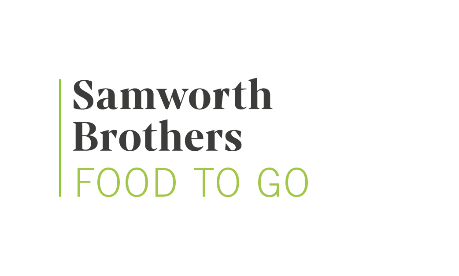 	ROLE PROFILE 	ROLE PROFILE 	ROLE PROFILE 	ROLE PROFILE Job titleCategory ManagerDateApril 2024BusinessFood to GoFood to GoFood to GoDepartmentCategory TeamCategory TeamCategory TeamLocationAshton Green & MeltonAshton Green & MeltonAshton Green & MeltonROLE SUMMARY ROLE SUMMARY ROLE SUMMARY ROLE SUMMARY Responsible for providing category expertise to create and deliver differentiated category plans realising growth for customers and Samworth Brothers.  Demonstrating continuous best in class category management principles and working with cross functional teams to elevate the shopper experience and ensure Samworth Brothers Category are the team of choice.Responsible for providing category expertise to create and deliver differentiated category plans realising growth for customers and Samworth Brothers.  Demonstrating continuous best in class category management principles and working with cross functional teams to elevate the shopper experience and ensure Samworth Brothers Category are the team of choice.Responsible for providing category expertise to create and deliver differentiated category plans realising growth for customers and Samworth Brothers.  Demonstrating continuous best in class category management principles and working with cross functional teams to elevate the shopper experience and ensure Samworth Brothers Category are the team of choice.Responsible for providing category expertise to create and deliver differentiated category plans realising growth for customers and Samworth Brothers.  Demonstrating continuous best in class category management principles and working with cross functional teams to elevate the shopper experience and ensure Samworth Brothers Category are the team of choice.REPORTING STRUCTUREREPORTING STRUCTUREREPORTING STRUCTUREREPORTING STRUCTUREReports toHead of CategoryHead of CategoryHead of CategoryDeputyDirect & indirect reportsCategory ExecutiveCategory ExecutiveCategory ExecutiveKey internal stakeholdersCommercial Team:  Category, Sales, Development, Financethe Group Insights Manager for FTGCommercial Team:  Category, Sales, Development, Financethe Group Insights Manager for FTGCommercial Team:  Category, Sales, Development, Financethe Group Insights Manager for FTGKey external stakeholdersCustomer Category Commercial & Development and Marketing teamsRelevant Shopper Marketing & Insights contacts across FTG customersCustomer Category Commercial & Development and Marketing teamsRelevant Shopper Marketing & Insights contacts across FTG customersCustomer Category Commercial & Development and Marketing teamsRelevant Shopper Marketing & Insights contacts across FTG customersKEY ACCOUNTABILITIES  AND RESPONSIBILITIES KEY ACCOUNTABILITIES  AND RESPONSIBILITIES KEY ACCOUNTABILITIES  AND RESPONSIBILITIES KEY ACCOUNTABILITIES  AND RESPONSIBILITIES Key day to day customer contact for bespoke customer category management within Samworth Brothers Food to Go function:  Conveying expertise that encompasses the market, the category, the customer, and the shopper to identify risks and opportunities for customers and Samworth Brothers to deliver category growth.  Evaluate the market, category, customer, shopper, consumer, and key initiatives to create and maintain category reports and presentations with actionable insights. Build on the actionable insights to create and drive robust plans to drive mutual growth for customers and Samworth Brothers.Embed customer & category strategies into differentiated shopper centric plans to influence the key category levers, Range, Merchandising, Price & Promotion.Collaborate with cross functional internal and external customer teams, ensuring insights are at the heart of all decision making and initiatives, including the innovation pipeline.Work collectively with key contacts within customers, agencies, and internal teams to influence best in class category activation. Analyse effectiveness of NPD, campaign launches and activity, making recommendations for future innovation and activation.Delight and engage key customer contacts with compelling stories and activities to ensure Samworth Brothers are the category partner of choice.Line Manage and development the Category Exec team, who are responsible for capturing market and category intel, shopper behaviour and reporting.Key day to day customer contact for bespoke customer category management within Samworth Brothers Food to Go function:  Conveying expertise that encompasses the market, the category, the customer, and the shopper to identify risks and opportunities for customers and Samworth Brothers to deliver category growth.  Evaluate the market, category, customer, shopper, consumer, and key initiatives to create and maintain category reports and presentations with actionable insights. Build on the actionable insights to create and drive robust plans to drive mutual growth for customers and Samworth Brothers.Embed customer & category strategies into differentiated shopper centric plans to influence the key category levers, Range, Merchandising, Price & Promotion.Collaborate with cross functional internal and external customer teams, ensuring insights are at the heart of all decision making and initiatives, including the innovation pipeline.Work collectively with key contacts within customers, agencies, and internal teams to influence best in class category activation. Analyse effectiveness of NPD, campaign launches and activity, making recommendations for future innovation and activation.Delight and engage key customer contacts with compelling stories and activities to ensure Samworth Brothers are the category partner of choice.Line Manage and development the Category Exec team, who are responsible for capturing market and category intel, shopper behaviour and reporting.Key day to day customer contact for bespoke customer category management within Samworth Brothers Food to Go function:  Conveying expertise that encompasses the market, the category, the customer, and the shopper to identify risks and opportunities for customers and Samworth Brothers to deliver category growth.  Evaluate the market, category, customer, shopper, consumer, and key initiatives to create and maintain category reports and presentations with actionable insights. Build on the actionable insights to create and drive robust plans to drive mutual growth for customers and Samworth Brothers.Embed customer & category strategies into differentiated shopper centric plans to influence the key category levers, Range, Merchandising, Price & Promotion.Collaborate with cross functional internal and external customer teams, ensuring insights are at the heart of all decision making and initiatives, including the innovation pipeline.Work collectively with key contacts within customers, agencies, and internal teams to influence best in class category activation. Analyse effectiveness of NPD, campaign launches and activity, making recommendations for future innovation and activation.Delight and engage key customer contacts with compelling stories and activities to ensure Samworth Brothers are the category partner of choice.Line Manage and development the Category Exec team, who are responsible for capturing market and category intel, shopper behaviour and reporting.Key day to day customer contact for bespoke customer category management within Samworth Brothers Food to Go function:  Conveying expertise that encompasses the market, the category, the customer, and the shopper to identify risks and opportunities for customers and Samworth Brothers to deliver category growth.  Evaluate the market, category, customer, shopper, consumer, and key initiatives to create and maintain category reports and presentations with actionable insights. Build on the actionable insights to create and drive robust plans to drive mutual growth for customers and Samworth Brothers.Embed customer & category strategies into differentiated shopper centric plans to influence the key category levers, Range, Merchandising, Price & Promotion.Collaborate with cross functional internal and external customer teams, ensuring insights are at the heart of all decision making and initiatives, including the innovation pipeline.Work collectively with key contacts within customers, agencies, and internal teams to influence best in class category activation. Analyse effectiveness of NPD, campaign launches and activity, making recommendations for future innovation and activation.Delight and engage key customer contacts with compelling stories and activities to ensure Samworth Brothers are the category partner of choice.Line Manage and development the Category Exec team, who are responsible for capturing market and category intel, shopper behaviour and reporting.QUALIFICATIONS, EXPERIENCE, TECHNICAL SKILLS / KNOWLEDGEQUALIFICATIONS, EXPERIENCE, TECHNICAL SKILLS / KNOWLEDGEQUALIFICATIONS, EXPERIENCE, TECHNICAL SKILLS / KNOWLEDGEQUALIFICATIONS, EXPERIENCE, TECHNICAL SKILLS / KNOWLEDGE4 years previous experience in a Category Management focused role within FMCG.Customer and category focused with a core motivation to delight and deliver. Excellent interpersonal skills that demonstrate professionalism at all times coupled with an inquisitive approach to category management - always conveying the ‘so what’.Excellent data literacy skills, with the ability to illustrate skill in integrating data and insights.Enjoys generating creative and effective solutions. Ability to present in an engaging manner to a variety of stakeholders.Comfortable managing multiple stakeholders that are both internal and external and is a multitasker who works well both independently and as part of a team.4 years previous experience in a Category Management focused role within FMCG.Customer and category focused with a core motivation to delight and deliver. Excellent interpersonal skills that demonstrate professionalism at all times coupled with an inquisitive approach to category management - always conveying the ‘so what’.Excellent data literacy skills, with the ability to illustrate skill in integrating data and insights.Enjoys generating creative and effective solutions. Ability to present in an engaging manner to a variety of stakeholders.Comfortable managing multiple stakeholders that are both internal and external and is a multitasker who works well both independently and as part of a team.4 years previous experience in a Category Management focused role within FMCG.Customer and category focused with a core motivation to delight and deliver. Excellent interpersonal skills that demonstrate professionalism at all times coupled with an inquisitive approach to category management - always conveying the ‘so what’.Excellent data literacy skills, with the ability to illustrate skill in integrating data and insights.Enjoys generating creative and effective solutions. Ability to present in an engaging manner to a variety of stakeholders.Comfortable managing multiple stakeholders that are both internal and external and is a multitasker who works well both independently and as part of a team.4 years previous experience in a Category Management focused role within FMCG.Customer and category focused with a core motivation to delight and deliver. Excellent interpersonal skills that demonstrate professionalism at all times coupled with an inquisitive approach to category management - always conveying the ‘so what’.Excellent data literacy skills, with the ability to illustrate skill in integrating data and insights.Enjoys generating creative and effective solutions. Ability to present in an engaging manner to a variety of stakeholders.Comfortable managing multiple stakeholders that are both internal and external and is a multitasker who works well both independently and as part of a team.CORE COMPETENCIES, ATTRIBUTES & BEHAVIOURS FOR SUCCESSCORE COMPETENCIES, ATTRIBUTES & BEHAVIOURS FOR SUCCESSCORE COMPETENCIES, ATTRIBUTES & BEHAVIOURS FOR SUCCESSCORE COMPETENCIES, ATTRIBUTES & BEHAVIOURS FOR SUCCESSCompetencyDescriptorsDescriptorsDescriptorsValues PeoplePromotes an environment that values, encourages, and supports differences.Ensures that different experiences, styles, backgrounds, and perspectives are leveraged appropriately and follows through on commitments.Promotes an environment that values, encourages, and supports differences.Ensures that different experiences, styles, backgrounds, and perspectives are leveraged appropriately and follows through on commitments.Promotes an environment that values, encourages, and supports differences.Ensures that different experiences, styles, backgrounds, and perspectives are leveraged appropriately and follows through on commitments.Customer FocusUnderstands our consumers and wants to do the best for them by anticipating current and future customer and consumer needs.Holds self and others to the highest technical and customer service standards.Understands our consumers and wants to do the best for them by anticipating current and future customer and consumer needs.Holds self and others to the highest technical and customer service standards.Understands our consumers and wants to do the best for them by anticipating current and future customer and consumer needs.Holds self and others to the highest technical and customer service standards.Collaborative Team WorkingProactively offers support so that others can grow, improve their prospects, and achieve their full potential.Fosters communication, ideation, and knowledge exchange across teams.Proactively offers support so that others can grow, improve their prospects, and achieve their full potential.Fosters communication, ideation, and knowledge exchange across teams.Proactively offers support so that others can grow, improve their prospects, and achieve their full potential.Fosters communication, ideation, and knowledge exchange across teams.Flexibility & AdaptabilityAnticipates obstacles and hurdles and works hard to remove them for his/ her team. Helps others be resilient and adapt to difficult / changing situations.Anticipates obstacles and hurdles and works hard to remove them for his/ her team. Helps others be resilient and adapt to difficult / changing situations.Anticipates obstacles and hurdles and works hard to remove them for his/ her team. Helps others be resilient and adapt to difficult / changing situations.Initiative & taking ownershipCreates a culture where people feel encouraged and empowered to take initiative.Believes that there are no limits to what we can achieve together.Grabs an opportunity to improve self, colleagues, or the business with both hands.Creates a culture where people feel encouraged and empowered to take initiative.Believes that there are no limits to what we can achieve together.Grabs an opportunity to improve self, colleagues, or the business with both hands.Creates a culture where people feel encouraged and empowered to take initiative.Believes that there are no limits to what we can achieve together.Grabs an opportunity to improve self, colleagues, or the business with both hands.Drive for ExcellenceIs committed to continuous improvement for self and the team; always exceeding expectations by delighting and engaging internal stakeholders and external customers to ensure the FTG Category team is the team of choice.Is committed to continuous improvement for self and the team; always exceeding expectations by delighting and engaging internal stakeholders and external customers to ensure the FTG Category team is the team of choice.Is committed to continuous improvement for self and the team; always exceeding expectations by delighting and engaging internal stakeholders and external customers to ensure the FTG Category team is the team of choice.Resource ManagementEffectively manages resources.Effectively manages resources.Effectively manages resources.Technical ExpertiseOperates to a high standard able to influence the Category, drive Category team development and support the Leadership of the category (Strategy and Vision).Operates to a high standard able to influence the Category, drive Category team development and support the Leadership of the category (Strategy and Vision).Operates to a high standard able to influence the Category, drive Category team development and support the Leadership of the category (Strategy and Vision).Self-ManagementUses a combination of feedback and reflection to gain insight into personal strengths and weaknesses, so that own time, priorities, and resources can be managed to achieve goals.Uses a combination of feedback and reflection to gain insight into personal strengths and weaknesses, so that own time, priorities, and resources can be managed to achieve goals.Uses a combination of feedback and reflection to gain insight into personal strengths and weaknesses, so that own time, priorities, and resources can be managed to achieve goals.